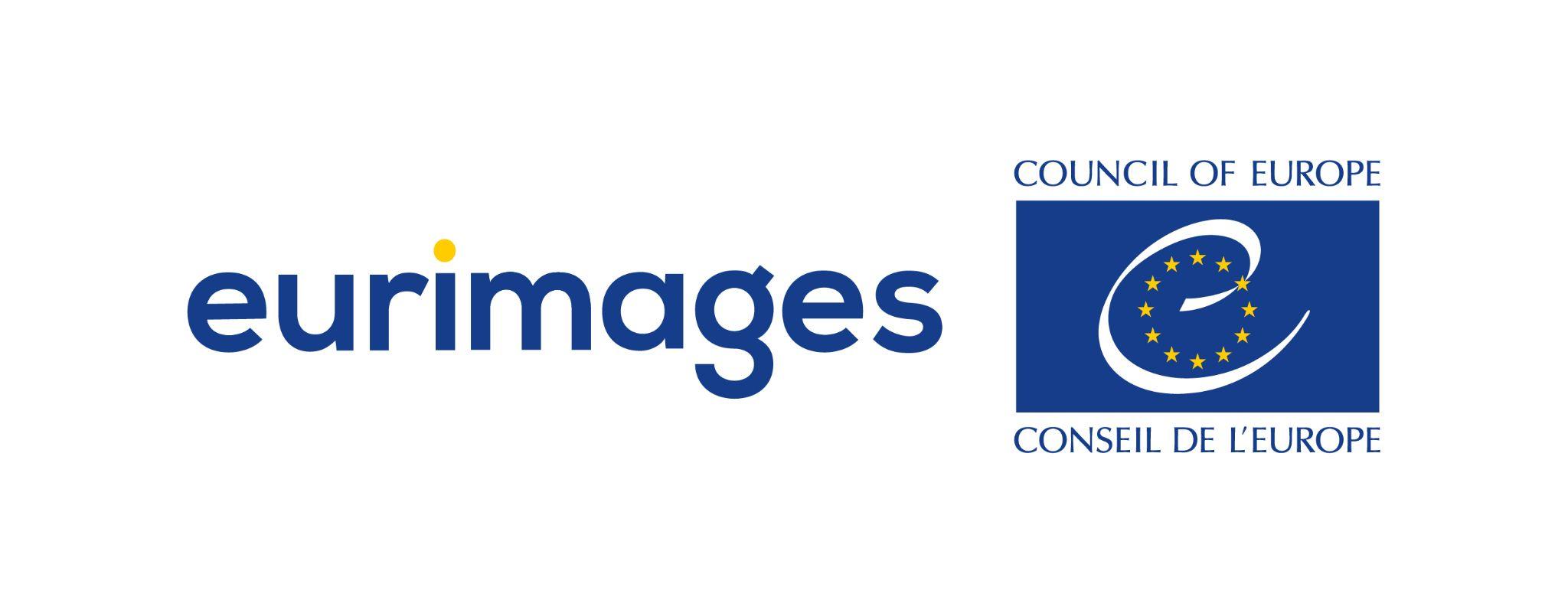 През 2023 следните продукции с българско участие са получили подкрепа от Евроимаж:ГурияРеж.: Леван Когуашвили (Грузия)Игрален филмПодкрепа: 210 000 евроКопродуценти:KINO IBERIKA  (GE)CINEWORKS FILMPRODUKTION (CH)TARANTULA LUXEMBOURG SARL (LU)ART FEST PRODUCTION (BG)ASTEROS SINEMA (TR)МАМОРеж.: Никола Лезаич (Сърбия)Игрален филмПодкрепа: 116 000 евроКопродуценти:QCE PRODUCTION / SIYARA FILM PRODÜKSYION (RS)PREMIER STUDIO / SAMSARA Ltd (BG)NUKLEUS FILM D.O.O (HR)СТЪКЛЕНО МОРЕРеж.: Алексис Алексиу (Гърция)Игрален филмПодкрепа: 176 000 евроКопродуценти:АЛЕКСИУ АЛЕКСИОС ГЕОРГИУ / BLACKTREE PRODUCTIONS (GR)PORTOKAL (BG)BARK LIKE A CAT FILMS (CY)МЪЛЧАЛИВИ НАБЛЮДАТЕЛИРеж.: Елица Петкова (България)Документален филмПодкрепа: 53 500 евроКопродуценти:RED CARPET (BG)WOOD WATER FILMS (DE)  ЛУНАТА Е МОЙ БАЩАРеж.:  Джордж Овашвили (Грузия)Игрален филмПодкрепа: 118 000 евроКопродуценти:WAGONNET FILMS / SEVEN PEAS FILM COMPANY (GE)42film GmbH (DE)JOLI RIDEAU MEDIA S.A R.L.S (LU)WATERFRONT FILM (BG)AXMAN PRODUCTION (CZ)YUGO FLORIDAРеж.: Владимир Тагич (Сърбия)Игрален филмПодкрепа: 105 000 евроКопродуценти:SENSE PRODUCTION (RS)CONTRAST FILMS (BG)ECLECTICA (HR)ADRIATIC WESTERN LTD (ME)